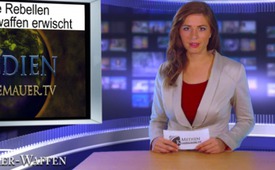 Syrische Rebellen mit Chemiewaffen erwischt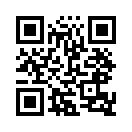 Die türkische Zeitung Zaman
berichtete, Beamte der türkischen
Polizei Emniyet Genel
Müdürlüğü ...Die türkische Zeitung Zaman
berichtete, Beamte der türkischen
Polizei Emniyet Genel
Müdürlüğü (EGM, »Generaldirektion
für Sicherheit«) hätten
am frühen Mittwochmorgen
(29.5.13) in der südtürkischen
Stadt Adana zwei Kilogramm
des Nervengases Sarin beschlagnahmt.
Die Chemiewaffen befanden
sich in der Hand der Terrorgruppe
Dschabhat al-Nusra
(»Unterstützungsfront für das
syrische Volk«). Bei dem
Kampfstoff Sarin handelt es sich
um eine farblose, geruchlose und
leicht flüchtige Flüssigkeit, die daher nur schwer zu entdecken
ist. Das Nervengas ist seit der
Chemiewaffenkonvention* von
1993 verboten. Die EGM konnte
zwölf Mitglieder der Terrorzelle
festnehmen und beschlagnahmte
darüber hinaus weitere Schusswaffen
und digitale Geräte. Dies
ist nunmehr die zweite offizielle
Bestätigung für den Besitz und
möglichen Einsatz von Chemiewaffen
durch al-Qaida nahestehende
Gruppen in Syrien.
Bereits zuvor hatte die UN-Inspektorin
Carla Del Ponte den
Einsatz von Chemiewaffen
durch vom Westen unterstützte
Terroristen in Syrien bestätigt.
*ein internationales Übereinkommen
von Mitgliedstaaten der Vereinten Nationen,
das den Einsatz chemischer Waffen
verbietetvon OriginaltextQuellen:http://info.kopp-verlag.de/hintergruende/europa/geraid-colm-in/tuerkische-polizeibeschlagnahmt-chemiewaffen-bei-alnusra-terroristen-auf-dem-weg-nachsyrien.html
http://rt.com/news/sarin-gas-turkey-al-nusra-021/Das könnte Sie auch interessieren:#Syrien - www.kla.tv/SyrienKla.TV – Die anderen Nachrichten ... frei – unabhängig – unzensiert ...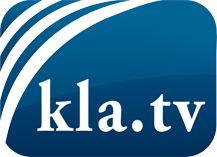 was die Medien nicht verschweigen sollten ...wenig Gehörtes vom Volk, für das Volk ...tägliche News ab 19:45 Uhr auf www.kla.tvDranbleiben lohnt sich!Kostenloses Abonnement mit wöchentlichen News per E-Mail erhalten Sie unter: www.kla.tv/aboSicherheitshinweis:Gegenstimmen werden leider immer weiter zensiert und unterdrückt. Solange wir nicht gemäß den Interessen und Ideologien der Systempresse berichten, müssen wir jederzeit damit rechnen, dass Vorwände gesucht werden, um Kla.TV zu sperren oder zu schaden.Vernetzen Sie sich darum heute noch internetunabhängig!
Klicken Sie hier: www.kla.tv/vernetzungLizenz:    Creative Commons-Lizenz mit Namensnennung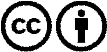 Verbreitung und Wiederaufbereitung ist mit Namensnennung erwünscht! Das Material darf jedoch nicht aus dem Kontext gerissen präsentiert werden. Mit öffentlichen Geldern (GEZ, Serafe, GIS, ...) finanzierte Institutionen ist die Verwendung ohne Rückfrage untersagt. Verstöße können strafrechtlich verfolgt werden.